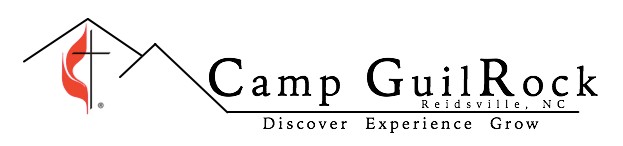 6th  Annual Cardboard Boat RegattaSaturday May 4thAhoy, Cardboard Boat Regatta Participants,Thank you for registering for this year’s Cardboard Boat Regatta on May 5th at Camp GuilRock! We are so pleased you will be joining us for a fun-filled day at the camp. Please encourage your friends, family, and congregation to come out and cheer you on!Just a reminder that check-in begins at 9:30am on the day of the race, the regatta will begin at 10:00am. All participants will need to sign a liability waiver (see attached) prior to, or upon, arrival, any minors will need a parent to sign their waiver. Please bring all signed waivers to the regatta.Cardboard is available for pick-up at the camp office. Please call (336) 342-1951 or email campguilrock@gmail.com to schedule a time to pick up your cardboard.Lunch is available for purchase, with proceeds benefitting Camp GuilRock. We look forward to seeing you on May 5th, 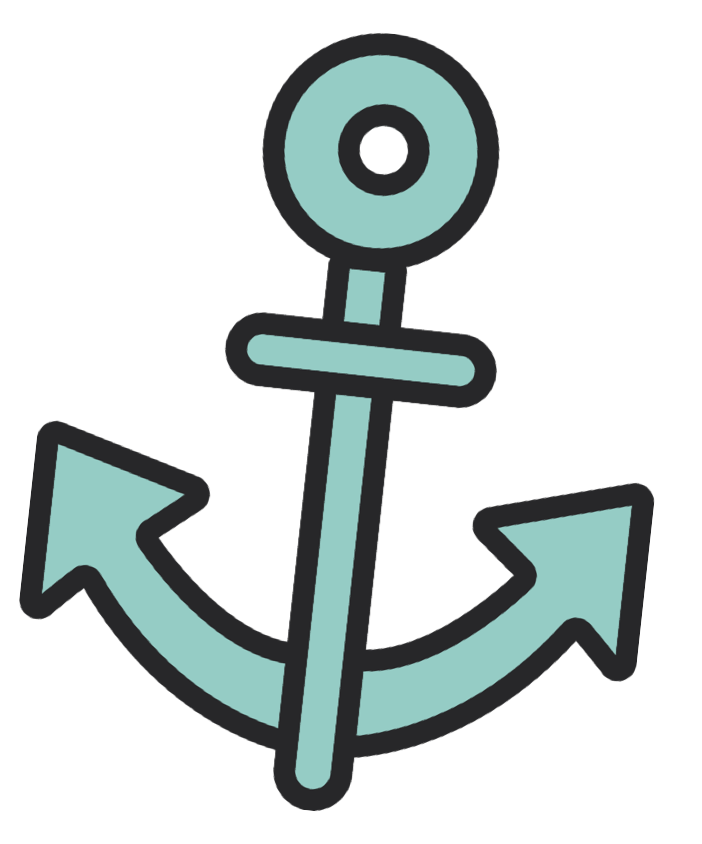 -Camp GuilRock-Cardboard Boat Regatta Racing Information:Vessel must be made solely from cardboard, duct tape, and white or yellow glue. No other materials may be used as an adhesive. Contestants may use any decorative materials they choose so long as they are not adhesive.Vessel must hold at least one person and be propelled solely using paddles.Paddles and personal floatation devices will be provided.Each vessel requires a registration feeRelease of LiabilityIn consideration of the risk of injury while participating in the Cardboard Boat Regatta on                                    , 20            (the “activity”), and as consideration for the right to participate in the activity, I hereby, for myself, my heirs, executors, administrators, assigns, or personal representatives, knowingly and voluntarily enter into this waiver and release of liability and hereby waive any and all rights, claims, or causes of action of any kind whatsoever arising out of my participation in the activity, and do hereby release and forever discharge GuilRock United Methodist Camp, Inc., located at 531 Beville Road, Reidsville, NC 27320, their affiliates, managers, members, agents, attorneys, staff, volunteers, hairs, representatives, predecessors, successors and assigns, for any physical or psychological injury, including but not limited to illness, paralysis, death, damages, economical or emotional loss, that I may suffer as a direct result of my participation in the aforementioned activity, including traveling to and from an event related to this activity.I am voluntarily participating in the aforementioned activity and I am aware of the risks associated with traveling to and from as well as participating in this activity, which may include, but are not limited to, physical or psychological injury, pain, suffering, illness, disfigurement, temporary or permanent disability (including paralysis), economic or emotional loss, and death. I understand that these injuries or outcomes may arise from my own or others’ negligence, conditions related to travel, or the condition of the activity location(s). Nonetheless, I assume all related risks both known or unknown to me, of my participation in this activity, including travel to, from and during this activity.I agree to indemnify and hold harmless GuilRock United Methodist Camp, Inc. against any and all claims, suits or actions of any kind whatsoever for liability, damages, compensation, or otherwise brought by me or anyone on my behalf, including attorney’s fees and any related costs, if litigation arises pursuant to any claims made by me or by anyone else acting on my behalf. If GuilRock United Methodist Camp, Inc. incurs any of these types of expenses; I agree to reimburse GuilRock United Methodist Camp, Inc.I acknowledge that GuilRock United Methodist Camp, Inc. and their directors, officers, volunteers, representatives, and agents are not responsible for errors, omissions, acts, or failures to act of any party or entity conducting a specific event or activity on behalf of GuilRock United Methodist Camp, Inc.I acknowledge that this activity may involve a test of a person’s physical and mental limits and may carry with it the potential for death, serious injury, and property loss. The risks may include, but are not limited to, those caused by terrain, facilities, temperature, weather, lack of hydration, condition of participants, equipment, vehicular traffic and actions of others, including but not limited to, participants, volunteers, spectators,coaches, event officials and monitors, and/or producers of the event and lack of hydration.In the event that I should require medical care or treatment, I agree to be financially responsible for any costs incurred as a result of such treatment. I am aware and understand that I should carry my own health insurance.In the event that any damage to equipment or facilities occurs as a result of my or my family’s willful actions, neglect, or recklessness, I acknowledge and agree to be held liable for any and all costs associated with any actions or neglect or recklessness.This agreement was entered into at arm’s-length, without duress or coercion, and is to be interpreted as an agreement between two parties of equal bargaining strength. Both the participant,                                                              , and GuilRock United Methodist Camp, Inc. agree that this agreement is clear and unambiguous as to its terms, and that no other evidence will be used or admitted to alter orexplain the terms of this agreement, but that it will be interpreted based on the language in accordance with the purposes for which it is entered into.Release of Liability, cont.In the event that any provision contained within this Release of Liability shall be deemed to be severable or invalid, or if any term, condition, phrase or portion of this agreement shall be determined to be unlawful or otherwise unenforceable, the remainder of this agreement shall remain in full force and effect, so long as the clause severed does not affect the intent of the parties. If a court should find that any provision of this agreement to be invalid or unenforceable, but that by limited said provision it would become valid and enforceable, then said provision shall be deemed to be written, construed, and enforced as so limited.In the event of an emergency, please contact the following person(s) in the order presented:Emergency Contact                         Relationship                                      Telephone1.  	2.  	3.  	I, the undersigned participant, affirm that I am of the age of 18 years or older, and that I am freely signing this agreement. I certify that I have read this agreement, and that I fully understand its content. I am aware that this is a release of liability and a contract and that I am signing it of my own free will.Participant’s Name:                                                                                           Participant’s Address:                                                                                                                            Participant’s Phone Number:Signature of Participant:  	Date:  	Parent/Guardian Waiver for MinorsIn the event that the participant is under that age of consent (18 years of age), then this release must be signed by a parent or guardian as follows:I hereby certify that I am the parent or guardian of                                                                         , named above, and do hereby give my consent without reservation to the foregoing on behalf of this individual. Parent/Guardian Name:  	Relationship to Minor:  	Signature:  	Date:  	